                                             Портфолио преподавателяБЕРСЕНЕВА Светлана Леонидовна, преподаватель  цикла организационно-товароведных и экономических дисциплин высшей категории (приказ  Департамента образования ЯО  № 02-14/15   от 26.12.14г )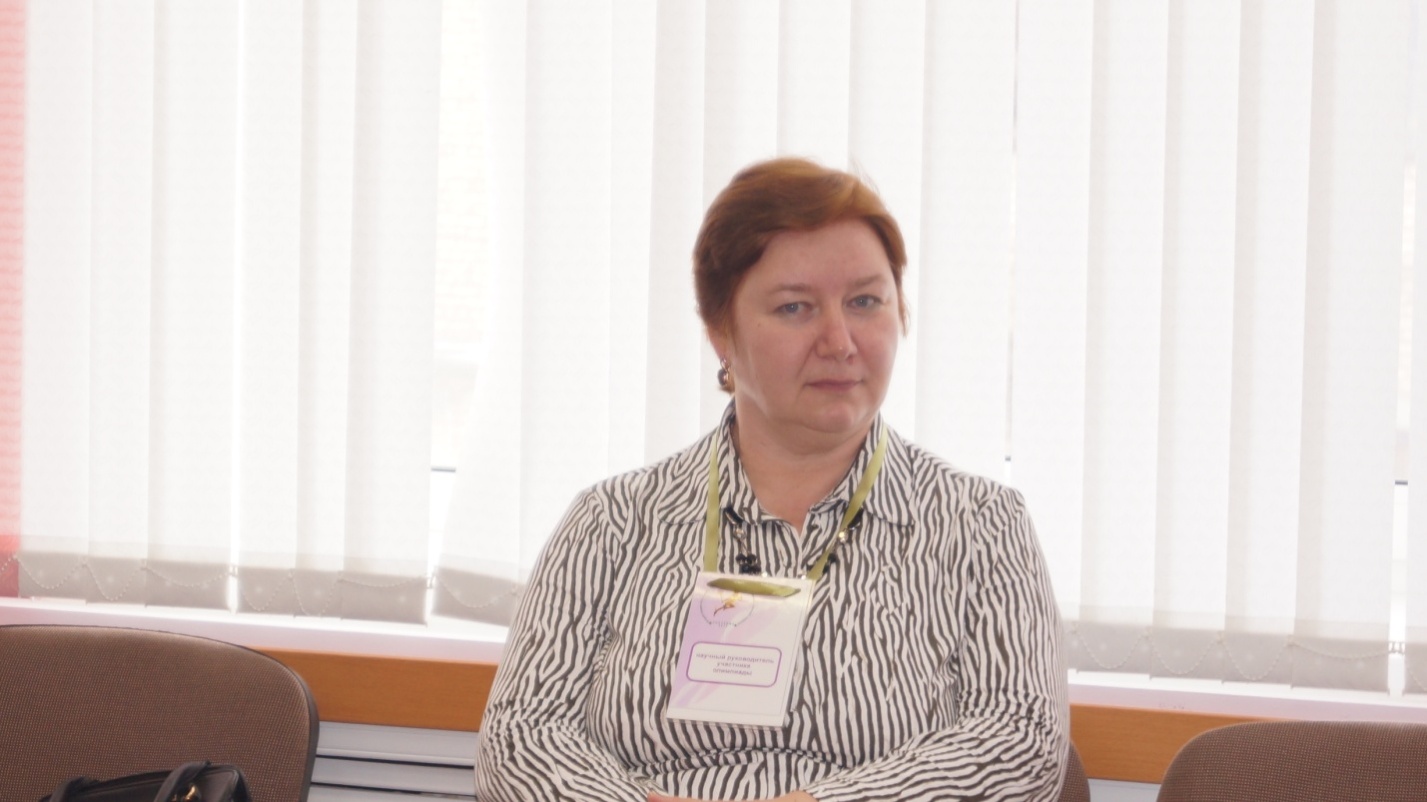 Педагогический стаж: 19 летСтаж работы в данном учреждении – 12 летСтаж работы в данной должности – 12 летОбразование:Ярославский торгово-экономический техникум – Товароведение и организация торговли продовольственными товарами – товаровед 1986 г.Санкт-Петербургский торгово-экономический институт – Товароведение продовольственных товаров – товаровед-инженер 1995г.Основные цели и задачи моей деятельности в качестве педагога:Цели:Реализация ФГОС СПО по специальности 100801 «Товароведение и экспертиза качества потребительских товаров»Реализация образовательных программ ГПОУ ЯО Ярославского торгово-экономического колледжа.Выпуск товароведов-экспертов базовой подготовки, обладающих видом деятельности – Проведение экспертизы и оценки качества товаров.Задачи:Овладение студентами общими и профессиональными компетенциями в соответствии с данным видом деятельности.Приобретение студентами практического опыта, умений и знаний.Организация самостоятельной деятельности студентов под управлением преподавателя.Создание условий для всестороннего развития, социализации личности и сохранения здоровья студентов.Развитие воспитательного компонента образовательного процесса.Разработка учебно-методической документации по дисциплинам, МДК и ПМ.Использование в образовательном процессе разных методов педагогических технологий, видов деятельности и форм проведения занятий в сочетании с внеаудиторной работой.Создание материально-технической базы для проведения всех видов лабораторных и практических работ.Знания:Дисциплины для товароведов:- Теоретические основы товароведения потребительских товаров- Основы управления ассортиментом товаров- Товароведение продовольственных товаров- Оценка качества товаров и основы экспертизы- Товарная информацияДисциплины для технологов:- Товароведение продовольственных товаров и продукции общественного питания- Организация хранения и контроль запасов и сырья- Физиология питанияДисциплины для менеджеров ОП:- Товароведение продовольственных товаров и продукции общественного питания- Физиология, санитарии и гигиенаЭкономические дисциплины:- Налоги и налогообложение.- Финансы, денежное обращение и кредит.- Цены и ценообразование.- Основы теории бухгалтерского учета.Преподаваемые дисциплины:Товароведение продовольственных товаровОценка качества товаров и основы экспертизыТоварная информацииФизиология питанияТовароведение продовольственных товаров и продукции общественного питанияФинансы, денежное обращение и кредитНалоги и налогообложениеФинансы и валютно-финансовые операцииПрофессиональные умения:Опыт практической работы в качестве старшего техника, педагога-организатора, инспектора отдела кадров, товароведа, зам.зав.секцией, зав. магазином, директора магазина, начальника торгового отдела. Владение информационно-коммуникационными технологиями.Профессиональное кредо: Принимать обучающихся такими, какие они есть и помогать им в обучении, воспитании и развитии.Награды и звания:- Почетная грамота  за многолетний добросовестный труд и в честь 45-летия учреждения, 2014г.Повышение квалификации стажировки(последние 5 лет):Научно-методическая и исследовательская работаУчреждениеНаправление подготовкиГодКурсы:Научно-методический и учебный центрУправление качеством образования2009г.ГОАУ ЯО ИРОУправление качеством педагогического процесса в УПО 2012г.ГОАУ ЯО ИРОКвалификационная программа для педагогов 2014г.Семинары:КТЭК г. КостромаКолледж и работодатель: взаимные дивиденды партнерства2013г.КТЭК г. КостромаИнновационные тенденции технологий профессионального образования2015г.Стажировка:ООО «ЛОТОС- РИТЕЙЛ» по профессии товаровед 2012г.Место ДействиеГодПервая межрегиональная олимпиада студентов СПО по товароведению потребительских товаров «Качество товара -здоровье нации»г.КостромаПервое место – Киян Н.Номинация «Высокий профессионализм» - Насырова А.2013I Межрегиональная научно-практическая конференция педагоговг.КостромаДоклад и презентация на тему «Управление самостоятельной работой обучающихся в процессе освоения программы ПМ».2014Вторая межрегиональная олимпиада студентов СПО по товароведению потребительских товаров «Качество товара -здоровье нации»г.КостромаНоминация «Лучший теоретик» -Виноградова С.2015IV Международный фестиваль научно-методических разработок занятий, внеклассных мероприятий, пособий, проектов «Образовательная среда»г.ЧебоксарыПроект лабораторно-практического занятия для студентов 3 курса специальность 100801 Товароведение и экспертиза качества потребительских товаров2015